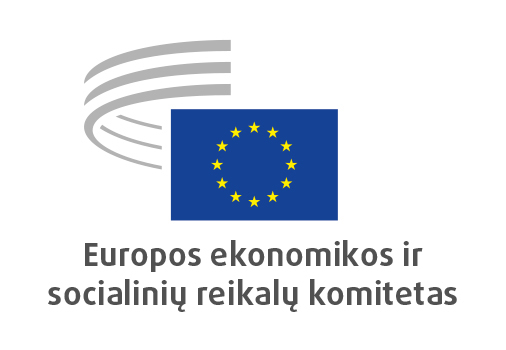 2020 m. gegužės 29 d., BriuselisTurinys1.	UŽIMTUMO, SOCIALINIŲ REIKALŲ IR PILIETYBĖS SKYRIUS	32.	ŽEMĖS ŪKIO, KAIMO PLĖTROS IR APLINKOS SKYRIUS	7Nuomonių priėmimas nuotoliniu būdu vyko gegužės 5–7 d. trimis etapais: gegužės 5 d. ryte buvo balsuojama dėl Pirmininko sprendimo dėl laikinos nuostatos, leidžiančios nukrypti nuo Europos ekonomikos ir socialinių reikalų komiteto Darbo tvarkos taisyklių, atsižvelgiant į ypatingas prevencines ir izoliavimo priemones, kurių imtasi dėl COVID-19 pandemijos Europos Sąjungoje, patvirtinimo, gegužės 5 d. po pietų buvo balsuojama dėl nuomonių projektams pateiktų pakeitimų ir kompromisinių pasiūlymų, o gegužės 7 d. buvo balsuojama dėl galutinių nuomonių tekstų.Nuotoliniu būdu buvo priimtos šios nuomonės:UŽIMTUMO, SOCIALINIŲ REIKALŲ IR PILIETYBĖS SKYRIUS2020 m. užimtumo politikos gairėsPagrindinė pranešėja	Ellen Nygren (Darbuotojų gr., SE)Nuoroda	COM(2020) 70 final – 2020/0030 (NLE)EESC-2020-01835-00-00-ACDokumento esmėEESRK palankiai vertina siūlomas peržiūrėtas užimtumo politikos gaires ir pripažįsta jų vaidmenį nustatyti ilgalaikę ES valstybių narių užimtumo politikos kryptį. Komitetas mano, kad ES ir jos valstybės narės turi toliau stengtis šalinti skirtumus ir gerinti konvergenciją. Atsižvelgdamas į dabartines Covid-19 aplinkybes, EESRK mano, kad reikia labiau derinti veiksmus. Tik išsamus Europos ekonomikos atkūrimo planas padėtų mums veiksmingiausiai atremti Covid-19 protrūkio padarinius ir atkurti tvaresnę ir atsparesnę Europos ekonomiką. Komitetas prašo į 2020 m. užimtumo gaires įtraukti papildomas ir išskirtines / ekstremaliosios padėties užimtumo politikos gaires, kad būtų galima padėti ES valstybėms narėms pakoreguoti užimtumo politiką.Kai dėl 5 gairės, EESRK komitetas mano, kad Užimtumo politikos gairėmis turėtų būti siekiama su naujomis darbo formomis susijusias tendencijas paversti sąžiningomis deramomis įsidarbinimo galimybėmis. Palankiai vertintinas raginimas nustatyti pakankamas ir deramas darbo užmokesčio sistemas, tobulinant teisės aktais nustatomo minimalaus darbo užmokesčio mechanizmus, jei tokių yra, arba vedant kolektyvines derybas. Itin svarbus socialinių partnerių dalyvavimas. Todėl į šią gairę galiausiai turėtų būti įtraukti pasiūlymai, skirti kolektyvinių sutarčių veiksmingumui didinti plečiant jų aprėptį.Kalbant apie 6 gairę, EESRK ragina parengti veiksmingesnes Europos ir nacionalines strategijas, kuriomis būtų siekiama užtikrinti tvarų visų suaugusiųjų perkvalifikavimo ir kvalifikacijos kėlimo finansavimą vykdant mokymosi visą gyvenimą programas, visų pirma akcentuojant veiksmingos paramos darbuotojams ir bedarbiams teikimą.Kai dėl 7 gairės, EESRK mano, kad reikia dėti daugiau pastangų siekiant sudaryti palankesnes sąlygas socialiniam dialogui ir jį skatinti tiek nacionaliniu, tiek Europos lygmeniu. Padaryta pažanga įtraukiant pilietinę visuomenę į Europos semestro procesą ir tai turėtų būti toliau plėtojama. EESRK mano, kad į šias gaires taip pat turėtų būti įtraukta būtinybė užtikrinti geresnę darbuotojų saugą ir sveikatą. Atsižvelgiant į dabartines su COVID-19 susijusias aplinkybes valdžios institucijos, įmonės, darbuotojai ir socialiniai partneriai turi atlikti tam tikrą vaidmenį siekiant apsaugoti darbuotojus, jų šeimas ir plačiąją visuomenę. Mažosioms ir labai mažoms įmonėms reikėtų suteikti praktinę, finansinę ir pritaikytą paramą darbuotojų saugos ir sveikatos (DSS) programoms, kad jos galėtų pritaikyti darbo vietas ir greitai įdiegti naujas procedūras ir praktiką, tuo apsaugodamos darbuotojus. Kalbant apie 8 gairę, Komitetas primena, kad su diskriminacija turi būti kovojama. Socialinės apsaugos ir sveikatos priežiūros paslaugos turi būti teikiamos visiems. Moterų dalyvavimo darbo rinkoje skatinimas ir visų vyresnių žmonių aktyvumas turėtų būti remiami tinkamomis priemonėmis. Užimtumo politikos gairėse taip pat turėtų būti atsižvelgiama į tokius socialinės apsaugos tikslus kaip visapusiška ir veiksminga aprėptis, tinkamumas ir skaidrumas.Asmuo pasiteirauti 	Ana Dumitrache(Tel. +32 2 546 8131, e. paštas Ana.Dumitrache@eesc.europa.eu)Demografiniai iššūkiai Europos Sąjungoje atsižvelgiant į ekonominę ir vystymosi nelygybę Pranešėjas	Stéphane Buffetaut (Darbdavių gr., FR)Bendrapranešėjis	Adam Rogalewski (Darbuotojų gr., PL)Nuoroda	Tiriamoji nuomonė	EESC-2019-04587-00-00-ACDokumento esmėDėl dabartinės ES demografinės padėties būtina vadovautis holistiniu požiūriu, apimančiu socialinę ir ekonominę politiką, aktyvią darbo rinkos ir sanglaudos politiką, šeimas remiančią politiką ir ypač galimybę derinti privatų ir šeimos gyvenimą su profesiniu gyvenimu, specialias senėjantiems darbuotojams skirtas priemones, aktyvaus ir sveiko senėjimo politiką, tvarią ir integruojančią imigracijos politiką ir priemones bei politiką, kuria siekiama užkirsti kelią protų nutekėjimui.Dar vienas kūdikių bumas mažai tikėtinas, todėl labai svarbu didinti dalyvavimą darbo rinkoje, kad būtų galima susidoroti su Europos demografinės padėties padariniais. Nedarbo, nepakankamo užimtumo ir neaktyvumo lygis daugelyje valstybių narių yra pernelyg aukštas, ypač jaunimo atveju. ES turi teikti pirmenybę kovai su nedarbu.Demografinė raida taip pat susijusi su pasitikėjimu ateitimi, todėl ES reikia stiprios ekonomikos ir tvirtos socialinės politikos. Europos socialinių teisių ramsčio įgyvendinimas yra labai svarbus veiksnys gerinant ES demografinę padėtį. Vaikų turėjimas neturi būti kliūtis siekti profesinės karjeros, taip pat neturi tapti nuskurdimo ar perkamosios galios praradimo priežastimi, ypač didelių šeimų atveju. Svarbu išlaikyti arba įgyvendinti stabilią ir aktyvią į šeimą bei žmogų orientuotą darbo rinkos politiką, įskaitant priemones.Vidaus judumas yra viena pagrindinių ES laisvių, stiprinanti Europos konkurencingumą ir suteikianti galimybių jos piliečiams. Kalbant apie judumą Europos Sąjungoje ir protų bei darbo jėgos nutekėjimą dėl vidaus migracijos, geriausias sprendimas būtų valstybių narių aukštynkryptė socialinė ir ekonominė konvergencija, tačiau jai reikia laiko. Vien tik imigracija gal ir nėra atkirtis Europos demografiniam iššūkiui, tačiau ji gali padėti jį įveikti, jei kartu bus vykdoma sąžininga ir tvari integracijos politika, padėsianti naujai atvykusiems asmenims įsitvirtinti ir išvengti integracijos sunkumų.COVID-19 krizė turės didelių pasekmių būsimai ES politikai, kuria bus sprendžiamos demografinės problemos ir didėjančios nelygybės tarp valstybių narių klausimas. Komitetas ragina ES parengti atitinkamas politikos priemones ir skirti platiems užmojams pakankamą finansavimą, kad piliečiai būtų apsaugoti nuo neigiamo pandemijos poveikio ir, svarbiausia, nuo vėliau seksiančios ekonomikos krizės, siekiant sušvelninti neigiamą socialinį poveikį.Asmuo pasiteirauti 	Triin Aasmaa(Tel. 00 32 2 546 95 24, e. paštas Triin.Aasmaa@eesc.europa.eu)Tvarus mokymosi visą gyvenimą ir įgūdžių ugdymo finansavimasPranešėja	Tatjana Babrauskienė (Darbuotojų gr., LT)Bendrapranešėjis	Pavel Trantina (grupė „Įvairovė Europa“, CZ)Nuoroda	Tiriamoji nuomonė	EESC-2019-04762-00-00-ACDokumento esmėŠi nuomonė parengta pirmininkaujančios Kroatijos prašymu, kuri pabrėžė, kad reikia stiprinti mokymąsi visą gyvenimą dabartinėmis vis dinamiškesnėmis darbo rinkos sąlygomis.Savo nuomonėje EESRK ragina Europos Komisiją ir valstybes nares imtis veiksmingų priemonių siekiant užtikrinti kokybišką ir įtraukų mokymąsi visą gyvenimą kaip visų piliečių teisę darbo ir ne darbo vietose, ir remti šių principų įgyvendinimą skiriant tvarų viešąjį finansavimą, dėl kurio susitarta su socialiniais partneriais ir pilietine visuomene. EESRK mano, kad reikia finansavimo mechanizmų, kurie sutelktų nacionalinius išteklius ir tinkamai padalytų išlaidas valdžios institucijoms, privatiems subjektams, fiziniams asmenims ir kitiems susijusiems suinteresuotiesiems subjektams (pvz., socialiniams partneriams, mokymo paslaugų teikėjams, NVO).EESRK dar kartą ragina daugiau dėmesio skirti socialinėms investicijoms, be kita ko, švietimo, mokymo ir mokymosi visą gyvenimą srityse. EESRK siūlo apsvarstyti, ar subalansuoto biudžeto taisyklės, t. y. į grynojo valstybės deficito apskaičiavimą pagal Europos pinigų sąjungos fiskalines taisykles neįtraukiant į ateitį orientuotų viešųjų investicijų, nebūtų galima taikyti ES struktūrinių fondų remiamoms socialinėms investicijoms.Komitetas mano, kad demokratinis mokymosi visą gyvenimą politikos formavimo ir įgyvendinimo valdymas, įskaitant veiksmingą socialinį dialogą  ir konsultacijas su pilietine visuomene, didina investicijų veiksmingumą siekiant politikos tikslų.EESRK ragina valstybes nares užtikrinti veiksmingą paramą darbuotojams ir bedarbiams, kuriems sunku gauti kokybiškas ir įtraukias suaugusiųjų švietimo ir mokymo paslaugas, užtikrinant tikslinį finansavimą tiems, kuriems to reikia, pavyzdžiui, bedarbiams, pagal nestandartines sutartis dirbantiems darbuotojams, žemos kvalifikacijos darbuotojams, neįgaliesiems, vyresnio amžiaus darbuotojams ir socialiai ir ekonomiškai nepalankioje padėtyje esančioms grupėms, kartu atsižvelgiant į lyčių aspektą.Be to, EESRK ragina ES institucijas susitarti dėl bendros ir įtraukios bendrųjų gebėjimų sistemos, kuri apimtų daugiau nei mokyklinis ugdymas, t. y. ja remiantis būtų nagrinėjamas suaugusiųjų mokymo ir gyvenimo įgūdžių įgijimo poreikis ir ypač pabrėžiamas mokymosi mokytis įgūdis ir demokratinio pilietiškumo įgūdžiai, kurie yra itin svarbūs, kad suaugusiesiems būtų lengviau aktyviai dalyvauti visuomenės gyvenime. EESRK taip pat ragina daugiau investuoti į neformaliojo mokymosi ir savišvietos aplinką, kuri ypač svarbi įgyjant šiuos gebėjimus.EESRK ragina į švietimo, mokymo ir mokymosi visą gyvenimą politiką įtraukti labiau diferencijuotą mokymosi aplinkos poreikių suvokimą, vadovaujantis pagrindiniu principu – remti asmeninį ir unikalų besimokančių asmenų potencialą. Tai reiškia, kad reikia pripažinti (taip pat ir tvariomis investicijomis) mokymosi aplinkos, kuri neapsiriboja formaliuoju švietimu, vertę.Komitetas pažymi, kad, padėtis kilus dabartinei COVID-19 pandemijai parodė, kad mokymasis gali greitai prisitaikyti prie pasikeitusių aplinkybių. Besimokantys asmenys kuria įvairius naujus metodus, pavyzdžiui, mokosi savarankiškai arba vykdydami projektus, jie tampa smalsesni ir tobulina savo IT įgūdžius, kad galėtų dalyvauti nuotoliniame mokymesi. Naudojamasi įvairiomis nemokamomis skaitmeninėmis platformomis. Būtiniausi universalieji įgūdžiai padeda tiek besimokantiems asmenims, tiek mokytojams prisitaikyti prie šių pokyčių. Grįžus prie „normalaus“ gyvenimo, visuomenė turėtų pasimokyti iš šios patirties ir toliau plėtoti šiuos metodus ir ugdyti įgūdžius, pakankamai į juos investuodama, kad kiekvienas besimokantis asmuo, nepriklausomai nuo jo socialinės padėties, galėtų prie to prisidėti ir tuo pasinaudoti.Galiausiai, Komitetas ragina visus ES ir nacionalinio lygmens sprendimus priimančius asmenis spręsti dabartines su mokymosi visą gyvenimą aplinka susijusias problemas – analizuojamas šioje nuomonėje – ir finansiškai remti jų sprendimus.Asmuo pasiteirauti 	Ana Dumitrache(Tel. +32 2 546 8131, e. paštas Ana.Dumitrache@eesc.europa.eu)ŽEMĖS ŪKIO, KAIMO PLĖTROS IR APLINKOS SKYRIUSEŽŪFKP ir EŽŪGF pereinamojo laikotarpio nuostatosPranešėjas 	Arnold Puech D’Alissac (Darbdavių gr., FR)Nuoroda	COM(2019) 581 final - 2019/0254 (COD)EESC-2019-05784-00-00-ACDokumento esmėEESRK palankiai vertina Komisijos pasiūlymą paskelbti 2021 m. pereinamaisiais BŽŪP (pirmojo ir antrojo ramsčių) metais; metai be tiesioginės paramos pagal pirmąjį ramstį būtų lėmę visų ūkininkų deficitą, o be paramos pagal antrąjį ramstį būtų sustabdytas įsipareigojimų siekti aukštų aplinkos ar klimato tikslų vykdymas ir atidėtos investicijos į modernizavimą.EESRK teigiamai vertina tai, kad parama gauti 2020–2021 m. bus taikomos tos pačios sąlygos, nes ES ūkininkai jau žino sąlygas ir žalinimo reikalavimus.EESRK įspėja dėl galutinės datos, t. y. 2020 m. rugpjūčio 1 d., iki kurios turi būti pranešta apie pakeitimus. Kadangi vėluojama priimti susitarimą dėl 2021–2027 m. daugiametės finansinės programos, gali būti neįmanoma laiku priimti sprendimus nacionaliniu lygmeniu.Galimybė pratęsti kaimo plėtros programas vieneriems metams turi būti papildyta galimybe po 2020 m. panaudoti visas antrojo ramsčio lėšas, kurios nebuvo panaudotos 2014–2020 m. laikotarpiu.EESRK teigiamai vertina tai, kad daugiametės priemonės pagal antrąjį ramstį (ekologinio ūkininkavimo, agrarinės aplinkosaugos ir klimato priemonės) pratęsiamos vieneriems metams, tačiau prašo su jomis susijusių įsipareigojimų laikotarpį pratęsti iki penkerių metų, kaip tai buvo padaryta 2014–2020 m. laikotarpiu. Dėl pasiūlymo apriboti šį laikotarpį iki trejų metų kils tam tikrų administracinių kliūčių ir nebus pasiekta aplinkai palankių rezultatų.Visų pirma Komitetas pabrėžia, kad būtina skubiai panaudoti antrojo ramsčio lėšas siekiant užtikrinti veiklos atgaivinimą po COVID-19 sukeltos krizės. Šio ramsčio parama turėtų būti skiriama jaunųjų ūkininkų įsikūrimui, trumpoms tiekimo grandinėms, kurios buvo labai svarbios krizės laikotarpiu, kolektyvinei gamybai ir rinkodarai bei kaimo turizmui. Ypatingas dėmesys turi būti skiriamas labai nuo turizmo priklausomiems atokiausiems, salų, kalnų ir izoliuotiems regionams.Asmuo pasiteirauti		Arturo Iniguez(Tel. 00 32 2 546 87 68, e. paštas Arturo.Iniguez@eesc.europa.eu)Daugiametis paprastųjų tunų išteklių valdymo planasPranešėjas 	Gabriel Sarró Iparraguirre (grupė „Įvairovė Europa“, ES)Nuoroda	COM(2019) 619 final -2019/0272 (COD)EESC-2020-00223-00-00-ACDokumento esmėEESRK palankiai vertina tai, kad priimtas daugiametis rytų Atlanto ir Viduržemio jūros paprastųjų tunų žvejybos valdymo planas, nes atsižvelgiant į tai, kad šiuo metu šių žuvų išteklių biomasė pasiekė rekordišką dydį, galima atsisakyti ankstesniame išteklių atkūrimo plane nustatytų neatidėliotinų priemonių.Komitetas mano, kad Europos Sąjungos daugiamečio valdymo plano, kuriuo užtikrinamas 2018 m. 21-ajame neeiliniame Tarptautinės Atlanto tunų apsaugos komisijos (ICCAT) susitikime priimtoje Rekomendacijoje 18-02 nustatytų priemonių įgyvendinimas, parengimas yra tinkamiausias būdas išlaikyti išteklius, kurie viršytų biomasės dydį, kuriam esant galima užtikrinti didžiausią galimą tausios žvejybos laimikį, atsižvelgiant į šioje žvejyboje naudojamų įvairių rūšių žvejybos įrankių ir metodų ypatumus.EESRK siūlo teisės aktų leidėjams atnaujinti pasiūlymą dėl reglamento, kad būtų galima įtraukti pakeitimus, kuriems 2019 m. Tarptautinė Atlanto tunų apsaugos komisija pritarė Rekomendacijoje 19-04.Asmuo pasiteirauti		Arturo Iniguez(Tel. 00 32 2 546 87 68, e. paštas Arturo.Iniguez@eesc.europa.eu)____________NUOMONIŲ PRIĖMIMAS NUOTOLINIU BŪDU

2020 M. GEGUŽĖS 5–7 D. 
PRIIMTŲ NUOMONIŲ SANTRAUKAŠį dokumentą visomis oficialiosiomis kalbomis rasite EESRK interneto svetainėjehttps://www.eesc.europa.eu/lt/our-work/opinions-information-reports/plenary-session-summaries Visas minimas nuomones rasite EESRK interneto svetainėjehttps://dmsearch.eesc.europa.eu/search/opinion 